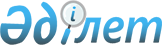 Қазақстан Республикасы Үкіметінің 1999 жылғы 26 мамырдағы N 650 қаулысына өзгеріс енгізу туралыҚазақстан Республикасы Үкіметінің Қаулысы 1999 жылғы 30 қыркүйек N 1496

      Қазақстан Республикасының Үкіметі қаулы етеді: 

      1. "Қазақтелеком" ашық акционерлік қоғамы акцияларының бір бөлігін сатып алу туралы Еуропа Қайта Жаңарту және Даму банкінің ұсынысы туралы" Қазақстан Республикасы Үкіметінің 1999 жылғы 26 мамырдағы N 650 P990650_ қаулысына мынадай өзгеріс енгізілсін: 

      көрсетілген қаулыға қосымшаның редакциясы қосымшаға сәйкес жазылсын. 

      2. Осы қаулы қол қойылған күнінен бастап күшіне енеді. 

 

     Қазақстан Республикасының       Премьер-Министрі

                                          Қазақстан Республикасы                                          Үкіметінің 1999 жылғы                                             30 қыркүйектегі                                            N 1496 қаулысына                                                қосымша     Еуропалық Қайта Жаңарту және Даму Банкімен "Қазақтелеком"     ААҚ акцияларының бір бөлігін сатып алу жөнінде келіссөздер               жүргізу жөніндегі жұмыс тобының құрамы     Бүркітбаев Серік           - Қазақстан Республикасының Көлік,     Мінауарұлы                   коммуникациялар және туризм                                  министрі, жетекші     Әбілғазин Данияр           - Қазақстан Республикасының Қаржы     Рүстемұлы                    вице-министрі, Мемлекеттік мүлік және                                  жекешелендіру комитетінің төрағасы     Сәйденов Әнуар             - Қазақстан Республикасының Қаржы     Ғалимоллаұлы                 вице-министрі     Уәйісов Мерей              - Қазақстан Республикасының Әділет     Құрманұлы                    вице-министрі     Дәмитов Нұрдін             - Қазақстан Республикасының     Базарұлы                     Инвестициялар жөніндегі агенттігі                                  төрағасының орынбасары     Жолдасбеков Азамат         - Қазақстан Республикасының Бағалы     Мырзаданұлы                  қағаздар жөніндегі ұлттық                                  комиссиясының төрағасы (келісім бойынша)     Сақыпов Нұрлан             - "Қазақтелеком" ашық акционерлік     Заркешұлы                    қоғамының президенті                                  (келісім бойынша)     Кәрібжанов Айдан           - "Қазкоммерцбанк" ашық акционерлік     Тобаниязұлы                  қоғамының басқарушы директоры                                  (келісім бойынша)    Оқығандар:   Қобдалиева Н.М.   Қасымбеков Б.А.        
					© 2012. Қазақстан Республикасы Әділет министрлігінің «Қазақстан Республикасының Заңнама және құқықтық ақпарат институты» ШЖҚ РМК
				